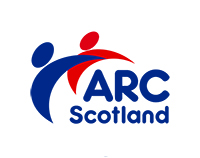 APPLICATION & REGISTRATION TO UNDERTAKE SVQ AWARDPersonal Details:Name: ……………………………………………………………………..                        (as you wish it to appear on your certificate)Scottish Candidate No (if known) …………………………………………….Address: …………………………………………………………………….…..………………………………………………………………………………...……………………………………………………………………………...…Phone (Home): ………………………………………………...Phone (Work): ………………………………………………....Mobile: ………………………………………………………….Email: …………………………………………………………..  (This will be used for all correspondence including ePortfolio if selected).Date of Birth: …………………………………………………..Male      			Female      Do you have a disability?Yes              No             Prefer not to say       Are you a British Citizen    Yes                       No      If  NO please attach evidence of this person’s right to legally work in the UK ie copy of photocopy of back page of passport/visaAward Application:Award Title and Level Applied for:……………………………………………………………………Do you wish to use a Paper Portfolio or ePortfolio:  Paper                       ePortfolio      Is this qualification a requirement for registration with SSSC?Yes                       No      If Yes have you ensured you are applying for the appropriate award and level?Yes                       No      Line Managers Contact Details: Person to whom Progress Reports should be sent: Person to whom Invoice should be sent:Name:                             	---------------------------------------------------------------------------Address:	---------------------------------------------------------------------------Email Address:	---------------------------------------------------------------------------Nature of Business and Service Group:(eg Residential Care, Learning Disability, Mental Health, Elderly, Domiciliary Care, Physical Disability etc)…………………………………………………………………………………………………………………………………………………………………………………………………………………………………………………………………………………………………………………………………………………………………………Your Role & Responsibilities:Your Job Title and description of main responsibilities and duties: (please give as much detail as possible – this helps us to ensure you are able to produce relevant evidence)……………………………………………………………………………………………………………………………………………………………………………………………………………………………………………………………………………………………………………………………………………………………………………………………………………………………………………………………………Relevant experience and qualifications attained:………………………………………………………………………………………………………………………………………………………………………………………………………………………………………………………………………………………………………………………………………………………………………………………………………………………………………………………………………………………………………………………………………………………………ARC Scotland has a responsibility under the Data Protection Act 1998 to protect the information we hold about you.  However, we are required to share some of this with the Scottish Qualifications Authority in order to register you and apply for certificationPlease return this form to:ARC Scotland, Unit 12, Hardengreen Business Centre, Eskbank, Dalkeith, Midlothian EH22 3NXEmployment Details:Employment Details:Employment Details:Name of your EmployerName of your EmployerName of your EmployerWorkplace addressWorkplace addressWorkplace addressTelephone No:Telephone No:Telephone No:Are you in full time or part time employmentAre you in full time or part time employmentAre you in full time or part time employmentFullPart-timePart-timeName:Name:Name:Telephone No:Telephone No:Telephone No:Email:Name:Name:Name:Telephone No:Telephone No:Telephone No:Email:Declaration:I confirm that the above details are correct to the best of my knowledge.Declaration:I confirm that the above details are correct to the best of my knowledge.SignedDateSignature of Line ManagerDateSignature ARC Scotland Representative Date